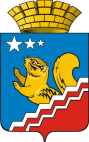 Свердловская областьГЛАВА ВОЛЧАНСКОГО ГОРОДСКОГО ОКРУГАпостановление18.05.2018     год	      	                              		                                           №  216 г. ВолчанскОб утверждении порядка проведения конкурсного отбора проектов инициативного бюджетирования и состава конкурсной комиссии на территории Волчанского городского округа 	В соответствии со статьями 74, 86 Бюджетного кодекса Российской Федерации, Федеральным законом от 06.10.2003 года № 131-ФЗ «Об общих принципах организации местного самоуправления в Российской Федерации», приложением № 5 к государственной программе Свердловской области «Совершенствование социально-экономической политики на территории Свердловской области до 2024 года», утвержденной Постановлением Правительства Свердловской области от 25.12.2014 года № 1209-ПП, Уставом Волчанского городского округа, с целью активизации участия жителей Волчанского городского округа в осуществлении местного самоуправления и решения вопросов местного значения посредством реализации на территории Волчанского городского округа проектов инициативного бюджетирования, ПОСТАНОВЛЯЮ:1. Утвердить Порядок проведения конкурсного отбора проектов инициативного бюджетирования на территории Волчанского городского округа (приложение № 1).2. Утвердить состав конкурсной комиссии по отбору проектов инициативного бюджетирования на территории Волчанского городского округа (приложение № 2).3. Настоящее постановление опубликовать в информационном бюллетене «Муниципальный Вестник» и разместить на официальном сайте Волчанского городского округа в сети Интернет http:// volchansk-adm.ru/.4. Контроль исполнения настоящего постановления оставляю за собой.Глава городского округа						             А.В. ВервейнПриложение № 1к постановлению главыВолчанского городского округаот  18.05.2018   года  № 216ПОРЯДОКПРОВЕДЕНИЯ КОНКУРСНОГО ОТБОРАПРОЕКТОВ ИНИЦИАТИВНОГО БЮДЖЕТИРОВАНИЯНА ТЕРРИТОРИИ ВОЛЧАНСКОГО ГОРОДСКОГО ОКРУГА 1. Общие положения1.1. Настоящий порядок устанавливает процедуру проведения конкурсного отбора проектов инициативного бюджетирования (далее - конкурсный отбор) в Волчанском городском округе (далее - Порядок).1.2. Целью конкурсного отбора является определение проектов инициативного бюджетирования, в том числе для дальнейшего включения в заявку для участия в конкурсном отборе проектов инициативного бюджетирования на региональном уровне, для осуществления которых будут предоставлены иные межбюджетные трансферты из областного бюджета местным бюджетам муниципальных образований, расположенных на территории Свердловской области, на софинансирование проектов инициативного бюджетирования (далее - трансферты).1.3. Право на участие в конкурсном отборе имеют проекты, направленные на решение вопросов местного значения, перечисленных в пункте 1.4 настоящего Порядка, инициаторами которых являются группы граждан, общественные объединения и некоммерческие организации.1.4. Трансферты предоставляются на проекты инициативного бюджетирования (далее - проекты) в следующих сферах:1.4.1. Благоустройство территории муниципального образования: обустройство общественных пространств (за исключением установки новых памятников, мемориалов, памятных досок), детских площадок, мест для занятия физической культурой и спортом, освещение улиц, озеленение.1.4.2. Дополнительное образование детей (оснащение оборудованием, приобретение программных средств для муниципальных организаций дополнительного образования).1.5. Организатором конкурсного отбора является администрация Волчанского городского округа (далее - организатор конкурсного отбора).1.6. Организатор конкурсного отбора осуществляет следующие функции:1.6.1. Определяет дату проведения конкурсного отбора.1.6.2. Готовит извещение о проведении конкурсного отбора и публикует соответствующее сообщение в информационно-телекоммуникационной сети Интернет на официальном сайте администрации Волчанского городского округа http:// volchansk-adm.ru/ .1.6.3. Обеспечивает прием, регистрацию и хранение поступивших заявок на участие в конкурсном отборе (далее - заявка), а также документов и материалов к ним.1.6.4. Осуществляет техническое обеспечение деятельности конкурсной комиссии.1.6.5. Доводит до сведения участников конкурсного отбора его результаты.1.6.6. Осуществляет мониторинг реализуемых в рамках проекта мероприятий.1.7. Проведение конкурсного отбора осуществляет конкурсная комиссия по отбору проектов инициативного бюджетирования (далее - конкурсная комиссия).1.8. Конкурсная комиссия выполняет следующие функции:1.8.1. Рассматривает и оценивает заявки и подтверждающие документы.1.8.2. Принимает решение о результатах конкурсного отбора.1.8.3. Формирует заявку для участия проекта, набравшего наибольшее количество баллов, в конкурсном отборе на региональном уровне.1.9. Конкурсная комиссия является коллегиальным органом. В состав конкурсной комиссии входят председатель конкурсной комиссии, заместитель председателя конкурсной комиссии, секретарь конкурсной комиссии и члены конкурсной комиссии.1.10. Заседание конкурсной комиссии считается правомочным, если на нем присутствуют не менее 2/3 ее членов.1.11. Решение конкурсной комиссии по итогам рассмотрения представленных на конкурсный отбор проектов принимается открытым голосованием простым большинством голосов от присутствующих членов конкурсной комиссии. При равенстве голосов решающим является голос председателя конкурсной комиссии.Члены конкурсной комиссии обладают равными правами при обсуждении вопросов о принятии решений.1.12. По результатам заседания конкурсной комиссии составляется протокол заседания конкурсной комиссии, который подписывается председателем конкурсной комиссии и секретарем конкурсной комиссии.2. Организация конкурсного отбора2.1. Для участия в конкурсном отборе участники конкурсного отбора (группы граждан, общественные объединения и некоммерческие организации) направляют организатору конкурсного отбора заявку (приложение № 1 к настоящему Порядку) в срок, указанный в извещении о проведении конкурсного отбора.2.1.1. Софинансирование проекта инициативного бюджетирования за счет средств предприятий и учреждений муниципальной формы собственности не допускается.2.2. К заявке прилагаются:2.2.1. Протокол собрания инициативной группы (населения) муниципального образования и реестр подписей (приложение № 2 к настоящему Порядку).2.2.2. Документы, подтверждающие обязательства по финансовому обеспечению проекта населением в виде гарантийных писем, подписанных представителем инициативной группы.2.2.3. Документы, подтверждающие обязательства по финансовому обеспечению проекта индивидуальными предпринимателями, юридическими лицами, общественными организациями в виде гарантийных писем.2.2.4. Фотоматериалы о текущем состоянии объекта, где планируется проводить работы в рамках проекта.2.2.5. Сводный сметный расчет на работы в рамках проекта.2.2.6. Сопроводительное письмо за подписью представителя инициативной группы с описью представленных документов.2.3. Протокол собрания инициативной группы должен содержать информацию:2.3.1. Об утверждении состава инициативной группы и его представителя.2.3.2. Об утверждении соответствующего проекта инициативного бюджетирования, перечня и объемов работ проекта.2.3.3. О принятии решений о размере доли софинансирования населением, общественными организациями, юридическими лицами и индивидуальными предпринимателями, а также о порядке и сроках сбора средств софинансирования проекта.2.4. Для участия в конкурсном отборе инициативная группа на каждый проект предоставляет организатору конкурсного отбора отдельную заявку с прилагаемыми к ней документами.2.5. При представлении неполного комплекта документов, установленных пунктами 2.1, 2.2 настоящего Порядка, проекты к участию в конкурсном отборе не допускаются.2.6. Участник конкурсного отбора не менее чем за 5 дней до даты проведения конкурсного отбора имеет право отозвать свою заявку и отказаться от участия в конкурсном отборе, сообщив об этом письменно организатору конкурсного отбора.2.7. Участнику конкурсного отбора, чьи проекты не допущены к участию в конкурсном отборе, организатор конкурсного отбора направляет мотивированное уведомление в течение 10 рабочих дней после даты окончания приема заявок.2.8. Заявки, представленные после окончания даты их приема, указанной в извещении о проведении конкурса, не принимаются.2.9. Конкурсная комиссия осуществляет рассмотрение и оценку проектов в соответствии с критериями, указанными в приложении № 3 к настоящему Порядку.2.10. Конкурсная комиссия вправе в установленном порядке привлекать специалистов для проведения ими экспертизы представленных документов.2.11. Конкурсная комиссия:2.11.1. Формирует перечень прошедших конкурсный отбор проектов, набравших наибольшее количество баллов среди проектов, допущенных к конкурсному отбору (при условии реализации данных проектов без участия средств областного бюджета).2.11.2. Определяет проект, набравший наибольшее количество баллов, среди проектов, включенных в перечень, для участия в конкурсном отборе проектов инициативного бюджетирования на региональном уровне.2.11.3. Оформляет свое решение протоколом.2.12. Конкурсная комиссия формирует совместно с организатором конкурсного отбора, экспертами (в случае их привлечения) заявку для участия в региональном отборе проекта, указанного в подпункте 1.8.3 пункта 1.8 настоящего Порядка.2.13. Заявку, подписанную главой Волчанского городского округа или уполномоченным им должностным лицом, организатор конкурсного отбора направляет в Министерство экономики и территориального развития Свердловской области (далее - Министерство) на бумажном носителе в одном экземпляре по форме, в соответствии с приложением № 5 к государственной программе Свердловской области «Совершенствование социально-экономической политики на территории Свердловской области до 2024 года», утвержденной Постановлением Правительства Свердловской области от 25.12.2014 года № 1209-ПП (далее - Порядок и условия).2.14. Организатор конкурсного отбора в течение 5 рабочих дней после принятия решения конкурсной комиссией доводит до сведения участников конкурсного отбора его результаты путем направления писем, размещения информации на официальном сайте администрации Волчанского городского округа в информационно-телекоммуникационной сети Интернет http:// volchansk-adm.ru/ .3. Порядок расходованияиных межбюджетных трансфертов из областного бюджетана софинансирование проектов инициативного бюджетирования(если проект стал победителем конкурсного отбора проектовинициативного бюджетирования на региональном уровне)3.1. Для заключения с Министерством соглашения о предоставлении иных межбюджетных трансфертов из областного бюджета местным бюджетам муниципальных образований, расположенных на территории Свердловской области, на реализацию проекта инициативного бюджетирования (далее - Соглашение) администрация Волчанского городского округа (далее - администрация) подтверждает исполнение обязательств по софинансированию проекта по установленной форме в сроки, соответствующие порядку и условиям.3.2. Соглашение подписывается главой Волчанского городского округа и направляется для подписания в Министерство в течение 5 рабочих дней с даты поступления проекта Соглашения в администрацию.3.3. Главный распорядитель бюджетных средств, реализующий проект инициативного бюджетирования, организует проведение необходимых конкурсных процедур на поставку товаров, выполнение работ, оказание услуг в рамках реализации проекта и заключение муниципального контракта и (или) договора в соответствии с действующим законодательством.В отношении средств, образовавшихся в результате экономии, применяются положения пункта 4.2 Порядка.3.4. Средства, полученные из областного бюджета в форме иных межбюджетных трансфертов, носят целевой характер и не могут быть использованы на иные цели.4. Отчетность и контрольрасходования иных межбюджетных трансфертовна софинансирование проектов инициативного бюджетирования(если проект стал победителем конкурсного отбора проектовинициативного бюджетирования на региональном уровне)4.1. Главный распорядитель бюджетных средств представляет в Министерство отчеты по установленным формам и в сроки, соответствующие порядку и условиям.В случае возвращения отчета на доработку Главный распорядитель бюджетных средств устраняет несоответствия и повторно направляет его в Министерство.4.2. Не использованный на 01 января текущего финансового года остаток иных межбюджетных трансфертов Главный распорядитель бюджетных средств возвращает в доход областного бюджета в течение первых 15 рабочих дней текущего финансового года в соответствии с требованиями, установленными Бюджетным кодексом Российской Федерации.4.3. При необходимости Главный распорядитель бюджетных средств направляет в Министерство подтверждение потребности в неиспользованных остатках иных межбюджетных трансфертов вместе с отчетом о расходовании иных межбюджетных трансфертов.5. Порядок предоставления и расходования средствиз местного бюджета на софинансирование проектовинициативного бюджетирования5.1. Настоящий Порядок предоставления средств местного бюджета на возмещение расходов по проектам инициативного бюджетирования, выдвинутым на конкурс инициативной группой граждан или общественным объединением и некоммерческой организацией Волчанского городского округа, определяет основания и условия предоставления средств местного бюджета и использования иных межбюджетных трансфертов на возмещение расходов по проектам инициативного бюджетирования, выдвинутым на конкурс инициативной группой граждан или общественным объединением и некоммерческой организацией на территории Волчанского городского округа.5.2. Средства местного бюджета Волчанского городского округа предусматриваются в соответствии с действующим законодательством на безвозмездной и безвозвратной основе в размере от тридцати пяти до восьмидесяти пяти процентов от общего объема финансирования по проектам инициативного бюджетирования, в целях возмещения расходов на реализацию проектов инициативного бюджетирования, выдвинутых на конкурс инициативной группой граждан или общественным объединением и некоммерческой организацией (далее - организации).5.2.1. Средства бюджета Волчанского городского округа (далее - местный бюджет) предоставляются на софинансирование проектов инициативного бюджетирования только при условии, если проект признан победителем конкурсного отбора проектов инициативного бюджетирования на региональном уровне.5.3. Условием выделения средств местного бюджета является привлечение средств инициативной группы граждан в размере от пяти до пятидесяти пяти процентов от общего объема финансирования по проектам инициативного бюджетирования и средств общественного объединения, некоммерческой организации, индивидуальных предпринимателей, юридических лиц в размере от десяти до шестидесяти процентов от общего объема финансирования по проектам инициативного бюджетирования.5.4. Предоставление средств на реализацию проекта инициативного бюджетирования осуществляется за счет средств областного бюджета и средств местного бюджета в пределах бюджетных ассигнований, предусмотренных решением Думы Волчанского городского округа, и внебюджетных источников.5.5. Право на получение средств на реализацию проекта инициативного бюджетирования имеют юридические лица и индивидуальные предприниматели, осуществляющие выполнение работ (услуг) по проектам инициативного бюджетирования.5.6. Главным распорядителем бюджетных средств, направляемых на предоставление иных межбюджетных трансфертов на проекты инициативного бюджетирования по благоустройству территории Волчанского городского округа: обустройство общественных пространств (за исключением установки новых памятников, мемориалов, памятных досок), детских площадок, мест для занятия физической культурой и спортом, освещение улиц, озеленение, является администрация. Получателем бюджетных средств на проекты инициативного бюджетирования по благоустройству территории муниципального образования: обустройство общественных пространств (за исключением установки новых памятников, мемориалов, памятных досок), детских площадок, мест для занятия физической культурой и спортом, освещение улиц, озеленение является муниципальное казенное учреждение «Управление городского хозяйства». Функции по соблюдению порядка, контролю хода выполнения и приемке работ, осуществляет муниципальное казенное учреждение «Управление городского хозяйства».5.7. Главным распорядителем бюджетных средств, направляемых на предоставление иных межбюджетных трансфертов на проекты инициативного бюджетирования по дополнительному образованию детей (оснащение оборудованием, приобретение программных средств для муниципальных организаций дополнительного образования) является муниципальный орган, осуществляющий управление в сфере образования – Отдел образования Волчанского городского округа. Получатели бюджетных средств на проекты инициативного бюджетирования по дополнительному образованию детей (оснащение оборудованием, приобретение программных средств для муниципальных организаций дополнительного образования) определяются в ходе проведения конкурсного отбора.Функции по соблюдению порядка, контролю за ходом выполнения и приемке работ, осуществляет главный получатель бюджетных средств.5.8. Средства местного бюджета на софинансирование проектов инициативного бюджетирования резервируются в составе утвержденных решением Думы Волчанского городского округа по главному распорядителю бюджетных средств «Администрация Волчанского городского округа», разделу 0100 «Общегосударственные вопросы», подразделу 0113 «Другие общегосударственные вопросы».В случае, если проект стал победителем конкурсного отбора проектов инициативного бюджетирования на региональном уровне, бюджетные ассигнования на софинансирование проекта за счет трансфертов и средств местного бюджета предоставляются путем внесения изменений в решение Думы Волчанского городского округа о бюджете Волчанского городского округа о выделении средств главному распорядителю бюджетных средств местного бюджета, ответственному за реализацию проекта инициативного бюджетирования.При этом бюджетные ассигнования на реализацию проекта инициативного бюджетирования, ставшего победителем конкурсного отбора на региональном уровне, предусматриваются главным распорядителем бюджетных средств местного бюджета, осуществляющим реализацию проекта инициативного бюджетирования в рамках соответствующей муниципальной программы Волчанского городского округа по разделам и подразделам классификации расходов, исходя из отраслевой принадлежности, целевой статьи, отражающей наименование проекта инициативного бюджетирования, соответствующим видам расходов и кодам аналитического учета.Реализация проекта инициативного бюджетирования осуществляется главным распорядителем бюджетных средств самостоятельно либо через подведомственное муниципальное учреждение (далее - муниципальное учреждение), в том числе путем предоставления учреждению субсидий.5.9. Главный распорядитель бюджетных средств, ответственный за реализацию проекта инициативного бюджетирования, осуществляет мероприятия по организации и обеспечению заключения Соглашения в сроки, установленные пунктом 3.2 настоящего Порядка.5.10. Главный распорядитель бюджетных средств либо муниципальное учреждение, реализующие проект инициативного бюджетирования, предусматривает в рамках муниципальной программы Волчанского городского округа по соответствующей подпрограмме мероприятие, связанное с реализацией проекта инициативного бюджетирования. При этом наименование мероприятия должно отражать цель использования бюджетных ассигнований в рамках реализации проекта инициативного бюджетирования.6. Отчетность и контроль расходования средствиз местного бюджета на софинансирование проектовинициативного бюджетирования6.1. Главный получатель представляет в финансовый отдел администрации Волчанского городского округа отчеты по установленным формам и в сроки, соответствующие Порядку и условиям.В случае возвращения отчета на доработку Главный получатель устраняет несоответствия и повторно направляет его в финансовый отдел администрации Волчанского городского округа.6.2. Не использованный на 01 января текущего финансового года остаток иных межбюджетных трансфертов главный получатель возвращает в доход местного бюджета в течение первых 15 рабочих дней текущего финансового года в соответствии с требованиями, установленными Бюджетным кодексом Российской Федерации.6.3. При необходимости Главный получатель направляет в финансовый отдел администрации Волчанского городского округа подтверждение потребности в неиспользованных остатках иных межбюджетных трансфертов вместе с отчетом о расходовании иных межбюджетных трансфертов.Приложение к Порядку проведенияконкурсного отбора проектовинициативного бюджетированияна территории Волчанского городского округа ЗАЯВКАдля участия в конкурсном отборе проекта инициативногобюджетирования на территории Волчанского городского округа от____________________________________________________________________(название инициативной группы, наименование общественного объединения,некоммерческой организации)1. Название проекта____________________________________________________________________2. Место реализации проекта____________________________________________________________________3.   Сведения   о   представителе   (инициативной   группы,   общественногообъединения,                  некоммерческой                  организации):____________________________________________________________________(Ф.И.О.)контактный телефон: _________________ электронный адрес ___________________4. Описание проекта    4.1. Тип проекта:    благоустройство территории муниципального образования;    дополнительное образование детей.    4.2. Ориентировочный бюджет проекта    4.3. Актуальность проблемы, на решение которой направлен проект    ____________________________________________________________________    4.4. Социальная эффективность от реализации проекта    ____________________________________________________________________    4.5. Планируемые результаты от реализации проекта для населения:    создание новых объектов;    восстановление существующих объектов.    4.6. Благополучатели    Количество прямых благополучателей _________ человек, в том числе детей_________ человек.    4.7.  Создание  благоприятных  экологических  и  природных  условий  натерритории муниципальных образований    ...;    ...;    4.8.  Применение  новых  эффективных  технических  решений, технологий,материалов, конструкций и оборудования:    не применяются;    применяются ____________________________________________________________________(какие именно).5. Информация по объекту    5.1. Общая характеристика объекта_____________________________________________________________ _______    5.2. Дата постройки, текущее состояние объекта (только для существующихобъектов)____________________________________________________________________    5.3. Информация о собственнике объекта____________________________________________________________________(к заявке следует приложить документы (выписку),подтверждающие право собственности) 6. Наличие технической документации____________________________________________________________________(указать существующую или подготовленную техническую документацию,приложить копии документации к данной заявке)7. Ожидаемый срок реализации проекта __________________________________                                                                                (месяцев, дней)8. Эксплуатация и содержание объекта____________________________________________________________________9. Характеристика проекта в соответствии с критериями отбора10. Дополнительная информация и комментарии:____________________________________________________________________Председатель собрания:____________________________________________________________________(подпись, Ф.И.О.)__ __________ 20__ годаПриложение к Порядку проведенияконкурсного отбора проектовинициативного бюджетированияна территории Волчанского городского округа ПРОТОКОЛсобрания жителей (инициативной группы)Дата проведения собрания: «____» ____________ 20__ г.Адрес проведения собрания____________________________________________________________________Время начала собрания __ час __ минВремя окончания собрания __ час __ минПовестка собрания____________________________________________________________________Ход собрания:____________________________________________________________________(описать  ход  проведения  собрания  с  указанием:  вопросов  рассмотрения,выступающих  лиц и сути их выступления по каждому вопросу, принятых решенийпо каждому вопросу, количества проголосовавших за, против, воздержавшихся)Итоги собрания и принятые решенияПредседатель собрания: ___________________ ____________________________                                                                 подпись                                          (Ф.И.О.)Секретарь собрания:    ___________________ _____________________________                                                                 подпись                                          (Ф.И.О.)Представитель администрации муниципального образования:____________________________________ _______________ ________________                          (должность)                                                 (подпись)                     (Ф.И.О.)Приложение к Порядку проведенияконкурсного отбора проектовинициативного бюджетированияна территории Волчанского городского округаКРИТЕРИИ ОЦЕНКИ ПРОЕКТАПриложение № 2к постановлению главыВолчанского городского округа  от  18.05.2018  года  № 216СОСТАВКОНКУРСНОЙ КОМИССИИ ПО ОТБОРУПРОЕКТОВ ИНИЦИАТИВНОГО БЮДЖЕТИРОВАНИЯНА ТЕРРИТОРИИ ВОЛЧАНСКОГО ГОРОДСКОГО ОКРУГА № п/пНаименование расходовОбщая стоимость, рублейОбщая стоимость, рублейФинансирование за счетФинансирование за счетФинансирование за счетФинансирование за счетФинансирование за счетФинансирование за счет№ п/пНаименование расходовОбщая стоимость, рублейОбщая стоимость, рублейсредств населениясредств населениясредств бюджета Волчанского городского округа средств бюджета Волчанского городского округа других источников (указать)других источников (указать)Разработка технической документациирублейпроцентрублейпроцентрублейпроцентрублейпроцентСтроительные работы (работы по реконструкции)Приобретение материаловПриобретение оборудованияТехнический надзорПрочие расходы (опишите)ИтогоИтого№ п/пНаименованиеИтоги собрания, принятые решения1Количество жителей, присутствовавших на собрании (человек) (подписные листы прилагаются)2Наименования проектов, которые обсуждались3Наименование проекта, выбранного для реализации в рамках инициативного бюджетирования4Предполагаемая общая стоимость реализации выбранного проекта (рублей)5Сумма вклада населения на реализацию выбранного проекта (рублей.)6Сумма вклада юридических лиц, индивидуальных предпринимателей, общественных организаций, за исключением поступлений от предприятий и организаций муниципальной формы собственности (рублей)7Представитель инициативной группы (фамилия, имя, отчество, номер телефона, электронный адрес)8Состав инициативной группы (человек)КритерийМаксимальный балл1. Социальная эффективность от реализации проекта:низкая - 5 баллов; средняя - 10 баллов; высокая - 15 баллов152. Положительное восприятие населением социальной, культурной и досуговой значимости проекта.Оценивается суммарно:создание новой рекреационной зоны либо особо охраняемой природной территории местного значения - 5 баллов;способствует формированию точки социального притяжения, сохранению или развитию культурного наследия, здоровому образу жизни - 5 баллов103. Актуальность (острота) проблемы:средняя - проблема достаточно широко осознается целевой группой населения, ее решение может привести к улучшению качества жизни - 5 баллов;высокая - отсутствие решения будет негативно сказываться на качестве жизни населения - 10 баллов;очень высокая - решение проблемы необходимо для поддержания и сохранения условий жизнеобеспечения населения - 15 баллов154. Наличие мероприятий по уменьшению негативного воздействия на состояние окружающей среды и здоровья населения:не предусматривается - 0;наличие природоохранных мероприятий в составе проекта, напрямую не связанных с воздействием на окружающую среду (например, посадка древесно-кустарниковой растительности вдоль строящихся дорог) - 5 баллов;наличие мероприятий, связанных с обустройством территории населенного пункта (например, озеленение) - 10 баллов;наличие мероприятий, связанных с уменьшением негативного воздействия на состояние окружающей среды (например, обустройство парковых зон, создание особо охраняемых природных территорий местного значения) - 15 баллов155. Наличие решения о соответствии проекта стратегическим приоритетам развития Волчанского городского округа, его социальной значимости, сформированное по результатам его обсуждения советом, в функции которого входит определение стратегических приоритетов развития муниципального образования (при наличии такового): при наличии - 10 баллов, при отсутствии - 0106. Степень эффективности и инновационности предлагаемых технических решений: низкая - 5 баллов; средняя - 10 баллов; высокая - 15 баллов157. Использование новых технологий в проекте: если есть - 5 баллов, нет - 058. Количество прямых благополучателей от реализации проекта:до 100 человек - 1 балл;от 100 до 200 человек - 2 балла;от 200 до 500 человек - 3 балла;от 500 до 1000 человек - 4 балла;более 1000 человек - 5 баллов59. Степень участия населения и организаций, осуществляющих деятельность на территории Волчанского городского округа, в определении проблемы, на решение которой направлен проект, и в его реализации:низкая - 1 баллов; средняя - 5 баллов; высокая - 10 баллов10Всего: максимальное количество баллов100ВЕРВЕЙНАлександр Вячеславович-Глава Волчанского городского округа, председатель комиссии;КОРОБАЧЕвгений Михайлович-заместитель главы администрации Волчанского городского округа по ЖКХ, транспорту, энергетике и связи, заместитель председателя комиссии;БОРОДУЛИНАИнна Вениаминовна-заместитель главы администрации Волчанского городского округа по социальным вопросам, заместитель председателя комиссии;ФЕТТЕРЕлена Викторовна-начальник экономического отдела администрации Волчанского городского округа, секретарь комиссии;Члены комиссииАДЕЛЬФИНСКАЯОльга Валерьевна-начальник Отдела образования Волчанского  городского округа;ГЕТТЕИрина Николаевна-председатель комиссии по социальной политике и вопросам местного самоуправления Думы Волчанского городского округа (по согласованию);ДОКУКИНВладимир Анатольевич-директор муниципального казенного учреждения «Управление городского хозяйства»;КЛЕМЕНТЬЕВАЮлия Павловна-начальник отдела ЖКХ, строительства и архитектуры администрации Волчанского городского округа;ЛЯШКЕВИЧЛюдмила Семеновна-член местного отделения Свердловской областной общественной организации ветеранов войны, труда, боевых действий, государственной службы, пенсионеров Волчанского городского округа (по согласованию);СИМОНОВАТатьяна Валерьевна-начальник финансового отдела администрации Волчанского городского округа.